_____________________________________________________________________________________ Ref. No. ………………………………………                                                                                                         Date- 24.07.2023Notice for SC/ST StudentsThis is for information of all concerned  that some seats for reserved category students (SC/ST) are still vacant in B.A./B.Sc Hons and General Courses for the academic session 2023-24. Applications are invited for the said vacant seats from  the reserved category students on and from 24.07.2023 to  27-07-2023 through online mode as per notified schedule. This is for further information that the applicants of reserved category who failed to submit admission fees within due date through online generated challan will be allowed to paid their admission fees (through online auto generated challan ) to the concerned bank  on  25.07.2023 and 27.07.2023.Principal.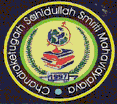 CHANDRAKETUGARH SAHIDULLAH SMRITI MAHAVIDYALAYA.               P.O.- DEBALAYA (BERACHAMPA), DIST.- NORTH 24 PARGANAS.                                              PIN – 743424.  ESTD. -1997                       (GOVT. AIDED )      NAAC  ACCREDITED  AT  GRADE - BPhone No.-03216-242-652.    E mail : chandraketugarh@gmail.com.        M.-9433362091